附件: 竹崎科技中心109學年度第3梯研習列表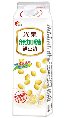 項次研習名稱日期時間地點人數備註1TT船長划船樂2/1(一)整天9:00-16:00設計製作教室15人自備1牛奶空盒936ML如右圖23D列印一學就會2/24(三) 下午13:30-16:20機電整合教室25人自備筆電3雷切機運作與障礙排除2/25(四)上午09:00 – 12:20數位自造教室20人自備筆電4雷切機在設計製作上的運用2/25(四)下午13:30 – 16:30數位自造教室20人自備筆電5自動化農場3/4(四)下午13:30-16:20設計製作教室15人自備筆電與安卓手機(或平板)6凸輪結構應用3/11 (四)整天9:00-16:00設計製作教室15人自備夾背鋸或雙面鋸。7mBot機器人3/18(四)下午13:30-16:20機電整合教室15人自備筆電8機構結構以仿生獸為例3/25 (四)整天9:00-16:00設計製作教室15人自備筆電9建築生態微景觀4/8 (四)整天9:00-16:00設計製作教室15人(1) 實作課程需自備護目鏡、口罩、工作圍裙並穿著適合的工作服裝(勿著華服)。(2) 遵守防疫新生活。(3) 請老師提早10分鐘報到。(4) 各項研習預計於研習日期前兩週上教師進修網。(1) 實作課程需自備護目鏡、口罩、工作圍裙並穿著適合的工作服裝(勿著華服)。(2) 遵守防疫新生活。(3) 請老師提早10分鐘報到。(4) 各項研習預計於研習日期前兩週上教師進修網。(1) 實作課程需自備護目鏡、口罩、工作圍裙並穿著適合的工作服裝(勿著華服)。(2) 遵守防疫新生活。(3) 請老師提早10分鐘報到。(4) 各項研習預計於研習日期前兩週上教師進修網。(1) 實作課程需自備護目鏡、口罩、工作圍裙並穿著適合的工作服裝(勿著華服)。(2) 遵守防疫新生活。(3) 請老師提早10分鐘報到。(4) 各項研習預計於研習日期前兩週上教師進修網。(1) 實作課程需自備護目鏡、口罩、工作圍裙並穿著適合的工作服裝(勿著華服)。(2) 遵守防疫新生活。(3) 請老師提早10分鐘報到。(4) 各項研習預計於研習日期前兩週上教師進修網。(1) 實作課程需自備護目鏡、口罩、工作圍裙並穿著適合的工作服裝(勿著華服)。(2) 遵守防疫新生活。(3) 請老師提早10分鐘報到。(4) 各項研習預計於研習日期前兩週上教師進修網。